Č e s k o m o r a v s k á   m y s l i v e c k á   j e d n o t a,   z . s . 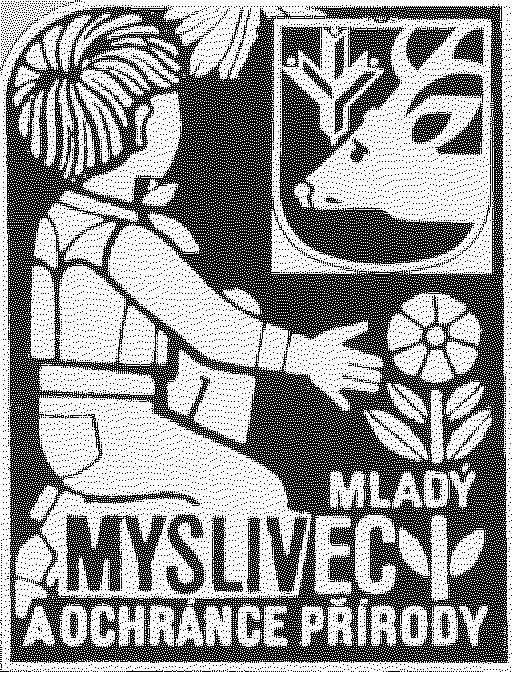 oblastní myslivecký spolek Plzeňokresní myslivecký spolek Rokycanypořádají48. ročníksoutěže „Zlatá srnčí trofej“ 		Vážení přátelé, v letošním roce OMR rozhodla uspořádat oblastní kolo soutěže Zlatá srnčí trofej ve spolupráci s OMS Rokycany v areálu Naučné stezky Bijadla v Merklíně u Přeštic v sobotu 26. května 2018.Program :8.30 hodin 	  - sraz – Merklín - Naučná stezka Bijadla (GPS 49.5651861N, 13.1858358E)8.30-9.00 hodin - prezence dětí 09.15 hodin 	- zahájení soutěže 		   teorie - test, všeobecné znalosti		   praktická část - poznávání rostlin, živočichů, střelba ze vzduchovky12.00-14.00 hodin - vyhodnocování soutěže, oběd pro účastníky, doprovodný programcca 15.00  hodin - vyhlášení výsledků soutěže Doprovodný  program :- zajistí Naučná stezka BijadlaPředpokládaná účast cca 70 dětí. Program soutěže doprovází lovecká a myslivecká hudba v podání  trubačů z Kozojed.rozdělení do skupin A      3. - 5. třída                                 B      6. - 9. třída                                 MINI   1. - 2. třída , případně MŠ- skupina nejmenších pracuje společně pod dohledem  Tímto programem se nám jistě podaří připravit zúčastněným dětem hezký a poučný den.Žádáme Vás o nahlášení počtu soutěžících dětí do 18. května 2018 na sekretariát OMS Plzeň.2. května 2018                                                                za  KVK OMS PlzeňJednatelka   Marcela Košařová                            		Stanislav Kasl                                                                                                          					Petra Pechholdová Zasláno:- kroužky dětí, OMS Rokycany- ČMMJ Praha